Post-exchange Report and Surveyคำชี้แจง	ด้วยงานวิเทศสัมพันธ์  มีความประสงค์ทำการรวบรวมข้อมูลของบุคลากร / นักศึกษา ที่เข้าร่วมโครงการแลกเปลี่ยนทางวิชาการ ณ สถาบันต่างประเทศ โดยมีวัตถุประสงค์เพื่อนำมาวิเคราะห์เชิงคุณภาพ และเพื่อปรับปรุงและพัฒนางานด้านความร่วมมือทางวิชาการกับสถาบันต่างประเทศในอนาคต  	ตอนที่ 1 ข้อมูลเบื้องต้นของผู้ให้ข้อมูลชื่อ-นามสกุล 	 นางสาวเวธกา กฤษเจริญตำแหน่ง 		นักศึกษาแพทย์ชั้นปีที่ 4หน่วยงาน 	คณะแพทยศาสตร์	ตอนที่ 2  ข้อมูลของการเข้าร่วมโครงการ มหาวิทยาลัยที่เข้าร่วมโครงการ 	National Cheng Kung Universityประเทศ  	ไต้หวันช่วงเวลาที่เข้าร่วมโครงการ (ว.ด.ป )  	6-24 มีนาคม 2560		Exchange Level: ( X  ) Students Exchange                            (   ) Postgraduate Exchange          		    (   ) Staff Exchange	ตอนที่ 3 แบบสอบและการรายงานข้อมูลหลังการเข้าร่วมโครงการข้อมูลด้านวิชาการและข้อเสนอแนะ      จากประสบการณ์การเข้าร่วมโครงการแลกเปลี่ยนเข้าร่วมกิจกรรมอะไรบ้าง  และท่านได้เรียนรู้อะไร อย่างไรได้เข้าร่วมกิจกรรมต่าง เช่น การสังเกตการปฏิบัติงานในห้องผ่าตัด สังเกตการณ์ตรวจคนไข้ในแผนกผู้ป่วยนอก   เข้าร่วมกิจกรรต่างๆของภาควิชา เช่น กิจกรรม  case discussion, conference และเข้าร่วมฟังบรรยายใน ชั้นเรียนร่วมกับเพื่อนนักศึกษาชาวต่างชาติจากการเข้าร่วมกิจกรรมดังกล่าวทำให้ได้เรียนรู้ทั้งในด้านวิชาการแล้ว ยังทำให้เห็นถึงควาามแตกต่างในการรักษา โรค โรคที่พบบ่อย และการดูแลผู้ป่วยในประเทศไต้หวันที่มีความแตกต่างจากประเทศไทย ได้มีโอกาสเห็นระบบการเรียน การสอนในโรงเรียนแพทย์ที่มีชื่อเสียงแห่งหนึ่งของไต้หวัน ที่มุ่งเน้นการอบรมนักศึกษาทั้งในด้านความรู้ การฝึกปฏิบัติจริงและด้านคุณธรรมจริยธรรม รวมไปถึงการได้เรียนรู้วิถีชีวิตและพฤติกรรมสุขภาพองชาวไต้หวัน ที่มีทั้งส่วนคล้ายและแตกต่างกับคนไทยหลังจากการเข้าร่วมโครงการท่านคิดว่าจะนำความรู้/ประสบการณ์ ไปใช้ประโยชน์ต่อตัวของท่านเองอย่างไรนอกจากจะนำความรู้ที่ได้มาใช้ในการเรียนและการดูแลผู้ป่วยในความดูแลให้ดียิ่งขึ้นแล้ว ข้าพเจ้าก็จะนำประาบการณ์ในด้านการใช้ชีวิต ที่ได้จากการเข้าร่วมโครงการแลกเปลี่ยนในครั้งนี้มาปรับปรุงตนเอง ในการดำเนินชีวิตประจำวัน โดยจะดำเนินชีวิต อย่างมีสติ มีความรับผิดชอบ และมีความเป็นผู้ใหญ่มากขึ้น ความรู้ที่ท่านได้รับจากการเข้าร่วมโครงการนี้ท่านได้นั้นมีประโยชน์ หน่วยงาน หรือ คณะแพทย์ อย่างไร ทำให้บุคลากรของคณะมีวิสัยทัศน์ที่ก้าวไกลมากขึ้น มีความรู้ใหม่ๆมาถ่ายทอดให้คนอื่นๆต่อได้ความประทับใจต่อผู้คน สถานที่ สภาพแวดล้อม วัฒนธรรม และอื่นๆ  ผู้คนเป็นมิตรมากๆค่ะแต่ส่วนมากจะสื่อสารภาษาอังกฤษไม่ได้ บ้านเมืองสะอาด ต้นไม้ร่มรื่น สภาพอากาศไม่แตกต่างจากบ้านเรามาก วัฒนธรรมจะเป็นวัฒนธรรมเอเชียผสมกับตะวันตกบ้าง ทำให้ไม่ต้องปรับตัวมากข้อเสนอแนะ (ถ้ามี)  -         6.  กรุณาแนบภาความประทับใจที่ท่านมีต่อการเข้าร่วมโครงการในครั้งนี้ อย่างน้อย 2 ภาพ (ขอเป็นภาพระหว่างการแลกเปลี่ยน / ศึกษาดูงาน / Elective 1 ภาพ และภาพประทับใจอื่นๆ อีก 1 ภาพ เช่นสถานที่ท่องเที่ยว ผู้คน อาหาร ชีวิตความเป็นอยู่ ภาพบรรยากาศภายในโรงพยาบาล / คณะแพทยศาสตร์ มหาวิทยาลัย (อาจส่งภาพมามากว่า 1 ภาพก็ได้ครับเพราะจะได้รวบรวมเป็น Gallery ครับ) 4.1 ภาพภาพระหว่างการแลกเปลี่ยน / ศึกษาดูงาน / Elective 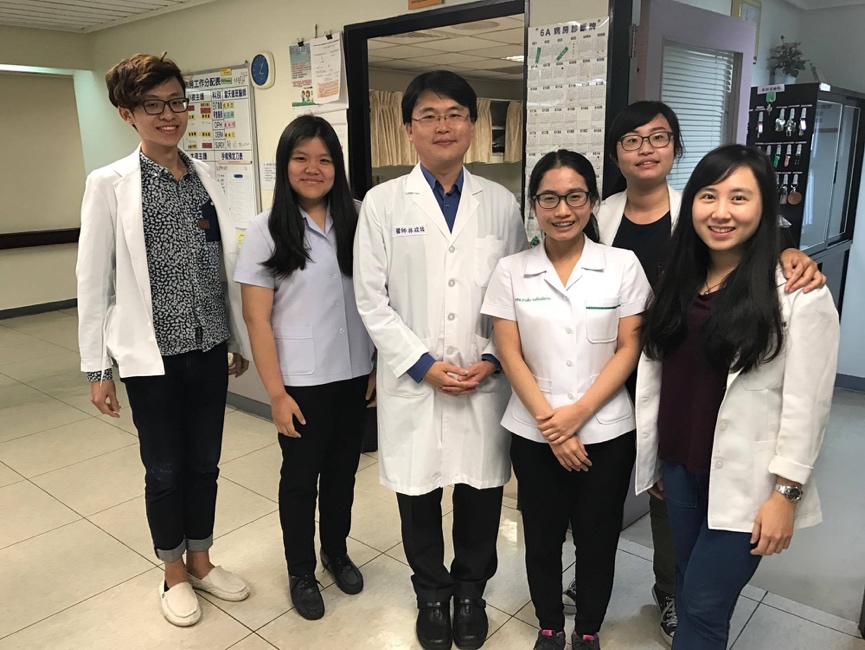 // เป็นภาพที่ถ่ายกับอาจารย์ที่ดูแลและเพื่อนๆที่วนด้วยกันค่ะ ทุกคนน่ารักมาก ไม่ว่าจะเป็นอาจารย์หรือเพื่อนๆ ก็พร้อมที่จะให้ความช่วยเหลือและคำแนะนำทั้งเรื่องเรียน เรื่องกิน เรื่องเที่ยว ปรึกษาได้ทุกเรื่องจริงๆค่ะ 4.2 ภาพประทับใจอื่นๆ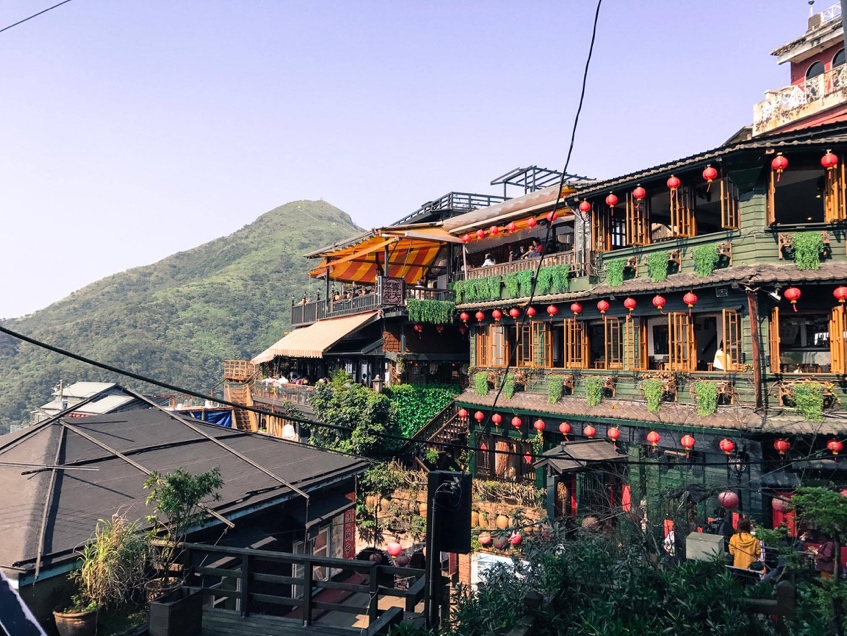 // ภาพนี้เป็นภาพถ่ายโรงน้ำชาที่ Jiufen ซึ่งเป็นเมืองเก่าและเป็นหนึ่งในสถานที่ท่องเที่ยวที่ห้ามพลาดสำหรับ นักท่องเที่ยวที่มาเยือนไต้หวันค่ะ นอกจากวิวสวยๆแล้วยังมีอาหารอร่อยๆให้กินจนอิ่มเลยค่ะ  กรุณาส่งแบบฟอร์มนี้กลับมาที่งานวิเทศสัมพันธ์ ในรูปแบบไฟล์เท่านั้น โดยท่านสามารถส่งตัวรายงานเป็น File word และ attached รูปภาพ แยกต่างหากมาใน email ครับ